ГОСУДАРСТВЕННОЕ БЮДЖЕТНОЕ УЧРЕЖДЕНИЕ ГОРОДА МОСКВЫ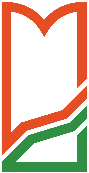 «НАУЧНО-ИССЛЕДОВАТЕЛЬСКИЙ ИНСТИТУТОРГАНИЗАЦИИ ЗДРАВООХРАНЕНИЯ И МЕДИЦИНСКОГО МЕНЕДЖМЕНТАДЕПАРТАМЕНТА ЗДРАВООХРАНЕНИЯ ГОРОДА МОСКВЫ» 
(ГБУ «НИИОЗММ ДЗМ»)Итоговая запись 
о категориях и количестве дел, 
заведённых в 	 году 
в УчрежденииНачальник отдела 
документационного обеспечения 
и контроля за исполнением поручений 	подпись	И.О. ФамилияДатаИтоговые сведения переданы в архив.Наименование должностипередавшего сведения 	подпись 	И.О. ФамилияПо срокам храненияВсегоВ том числе В том числе По срокам храненияВсегопереходящиеС отметкой 
«ЭПК»ПостоянногоВременного (свыше 10 лет)Временного (до 10 лет включительно)ИТОГО: